2017Forest Service Short-Haul Spotter ContactsWenatchee Teton Interagency TucsonKrasselCentral MontanaOther FS contacts2017NPS Short-Haul UNIT ROOSTEROther NPS contacts2017 FS and NPS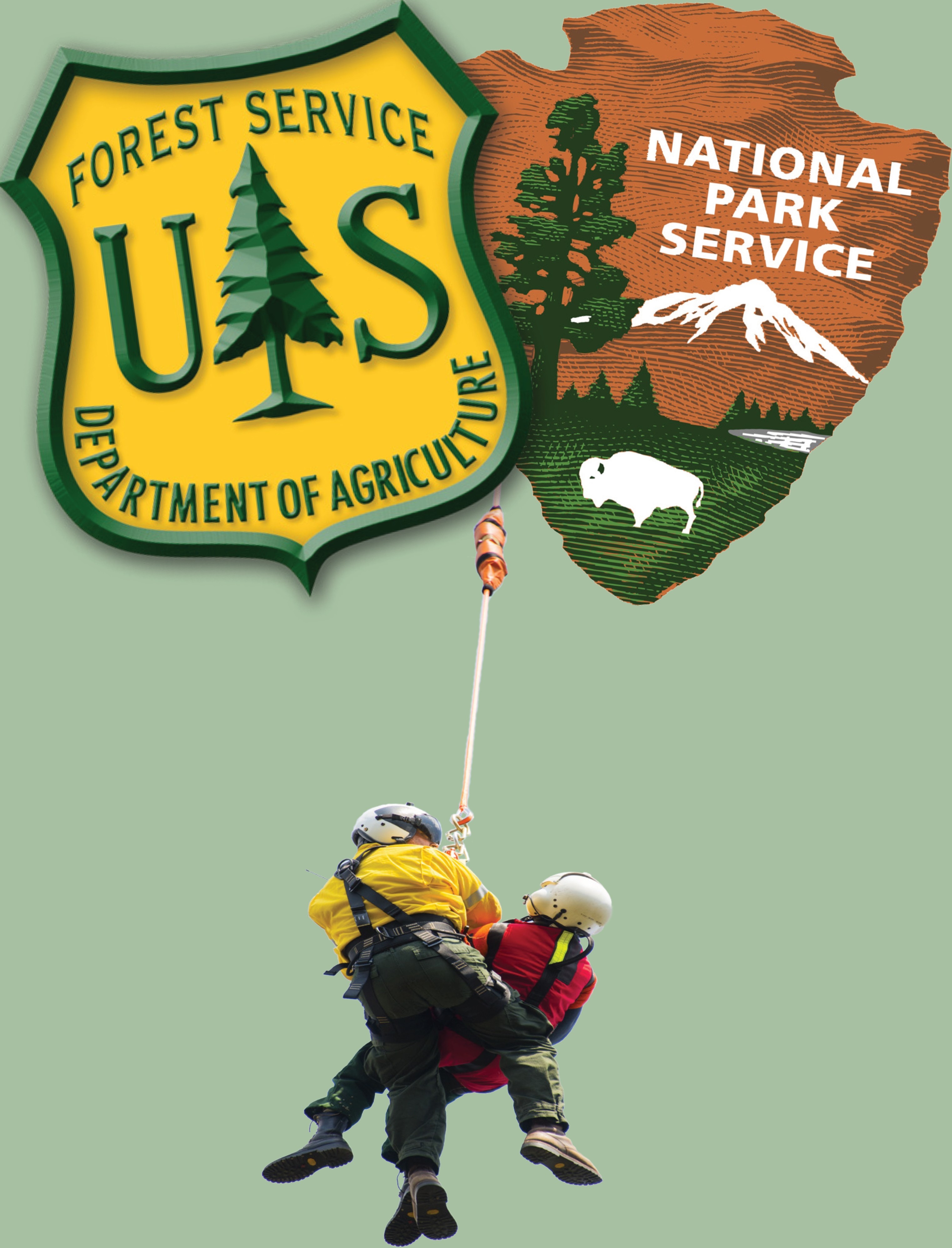 Short-Haul Crews  2017 FS and NPSShort-Haul Crews  2017 FS and NPSShort-Haul Crews  Forest ServiceA/CMAPWenatchee Helitack (USFS)N371SHAS-350 B3SkyDance Helicopters5/21-9/7110 daysTeton Interagency Helitack (USFS/NPS)(GRTE)Ship #1N35HXAS-350 B3Heli-Express6/4-10/21140 daysTeton Interagency Helitack (USFS/NPS)(GRTE)Ship #2N38HXAS-350 B3Heli-Express6/18-10/15120 DaysKrassel Helitack (USFS)N353SH AS-350 B3Sinton HelicoptersJune 14-Sept 21100 daysTucson Helitack (USFS)                      N401HQAS-350 B3HeliQwestApril 1-July 11102 daysCentral Montana Helitack (USFS)N401HQAS-350 B3HeliQwestJuly 11-Oct 19101 daysNational Park Service A/CMAPYosemite National Park (YOSE)(NPS)N501HQBell 205++  Helicopter Express5/10-10/18165 daysYellowstone National Park (YELL)(NPS)N173BHAS-350 B3Brainerd Aircraft6/15-9/30140 daysGrand Canyon Nat. Park (GRCA)(NPS)        Ship #1N368PAMD-900Papillon365 Day MAPGrand Canyon Nat. Park (GRCA)(NPS)        Ship #2N838PAAS-350 B3PapillonMay 1 – July 2990 daysMesa Verde Helitack (MEVE)(NPS)Vendor Status UnknownMay 16 – Sept 12120 daysMt. Rainer Nat. Park (MORA) and North Cascades Park (NOCA)(NPS) N25HXAS-350 B3Heli-Express5/14 – 9/9120daysSequoia Kings National Park(SEKI)(NPS)N353MH AS-350 B3         JR HelicoptersMay 27-Oct 17146 daysDENALI (DENA)(NPS)N570AE  AS-350 B3eTEMSCO Heli. Inc.April 20 - Aug 17120 daysHawaii Volcanos Nat. Park  (HAVO)(NPS)Not Available at this timeNAMEEMAILMOBILE PHONEGarrett Harasek R-6 check-spottergharasek@fs.fed.us509.668.0872Todd Tollefsrudttollefsrud@fs.fed.us509.860.2074Jim Dotsonjdotson@fs.fed.us505.423.2293Tracy Stulltastull@fs.fed.us208.209.7051Garth Wagnergwwagner@fs.fed.usgarth_w_wagner@nps.gov307.699.5785Matt Lancastermtlancaster@fs.fed.us307.259.3397Jon Filardojfilardo@fs.fed.us307.413.5413Luke Abelllukeabell@fs.fed.us808.345.6979Justin MaloneyR-3 Check Spotterjdmaloney@fs.fed.us520.404.4464Tom Clinetwcline@fs.fed.us208.315.2276Gary Munsongmunson@fs.fed.us208.315.2259Eric Taplinectaplin@fs.fed.us208.634.9425Josh IngleR-1 Check-Spotterjingle@fs.fed.us406.461.4433Brian Butlerbkbutler@fs.fed.us970.946.8068Seth A. WeberShort-haul specialistsethweber@fs.fed.us208-634-9406Don CampbellRappel specialist/ NHOSDcampbell05@fs.fed.us208-861-9487Kevin BrownMTDC equip. kkbrown@fs.fed.us406-570-6606Wendy HaferYELLChairwendy_hafer@nps.gov	307-344-2183Andrew DavenportYOSECo-Chairandrew_davenport@nps.gov209-768-9304Joe ReichertDENAPrimary Memberjoe_reichert@nps.gov907-733-9101Carrie VernonSEKIPrimary Membercarrie_vernon@nps.gov559-565-3168Scott GuentherGRTEPrimary Memberscott_guenther@nps.gov370-739-3372John BrowardHAVOPrimary Memberjohn_broward@nps.gov	                             808-985-6371Eric GraffGRCAPrimary Membereric_graff@nps.gov928-856-0319Glenn KesslerMORAPrimary Memberglenn_kessler@nps.gov360-569-6222Mike SpinkMEVEPrimary Membermike_spink@nps.gov970-259-1307Shad Sitzshad_sitz@nps.gov541-588-0840Steve Sorensonsteven_sorensen@nps.gov303-969-2657